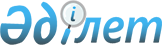 Қызылорда облысы бойынша субсидияланатын тұқымдардың нормалары мен шекті бағаларын бекіту туралы
					
			Күшін жойған
			
			
		
					Қызылорда облысы әкімдігінің 2019 жылғы 2 сәуірдегі № 1360 қаулысы. Қызылорда облысының Әділет департаментінде 2019 жылғы 3 сәуірде № 6757 болып тіркелді. Күші жойылды - Қызылорда облысы әкімдігінің 2020 жылғы 28 тамыздағы № 94 қаулысымен
      Ескерту. Күші жойылды - Қызылорда облысы әкімдігінің 28.08.2020 № 94 қаулысымен (алғашқы ресми жарияланған күнінен бастап қолданысқа енгізіледі).
      "Тұқым шаруашылығын дамытуды субсидиялау қағидаларын бекіту туралы" Қазақстан Республикасы Ауыл шаруашылығы министрінің 2014 жылғы 12 желтоқсандағы № 4-2/664 бұйрығына (Нормативтік құқықтық актілерді мемлекеттік тіркеу тізілімінде 10190 нөмірімен тіркелген) сәйкес Қызылорда облысының әкімдігі ҚАУЛЫ ЕТЕДІ:
      1. Қоса беріліп отырған Қызылорда облысы бойынша субсидияланатын тұқымдардың нормалары мен шекті бағалары бекітілсін.
      2. "Қызылорда облысының ауыл шаруашылығы басқармасы" мемлекеттік мекемесі осы қаулыдан туындайтын шараларды қабылдасын.
      3. Осы қаулының орындалуын бақылау Қызылорда облысы әкімінің орынбасары С.С. Қожаниязовқа жүктелсін.
      4. Осы қаулы алғашқы ресми жарияланған күнінен кейін күнтізбелік он күн өткен соң қолданысқа енгізіледі. Қызылорда облысы бойынша субсидияланатын тұқымдардың нормалары мен шекті бағалары
      кестенің жалғасы
      кестенің жалғасы
      кестенің жалғасы
      Ескертпе: 
      *егіс алаңдарының болжамды құрылымына сәйкес барлық ауыл шаруашылығы дақылдары көрсетіледі. 
      ** субсидияланатын тұқымдардың шекті бағалары субсидияланатын тұқымдардың тиісті түрлерінің қалыптасқан нарықтық бағаларын растайтын құжаттарға сәйкес белгіленеді.
					© 2012. Қазақстан Республикасы Әділет министрлігінің «Қазақстан Республикасының Заңнама және құқықтық ақпарат институты» ШЖҚ РМК
				
      Қызылорда облысының әкімі

Қ. Көшербаев
Қызылорда облысы әкімдігінің 2019 жылғы "2" сәуірдегі №1360 қаулысымен бекітілген
№
Аудан (қала) атауы
Күріш
Күріш
Жаздық бидай
Жаздық бидай
Күздік бидай
Күздік бидай
Арпа
Арпа
№
Аудан (қала) атауы
бірінші репродукция тұқымдарының

нормасы, килограмм/

гектар
бірінші репродукция тұқымдарының

шекті бағасы **, теңге/тонна
бірінші репродукция тұқымдарының

нормасы, килограмм/

гектар
бірінші репродукция тұқымдарының

шекті бағасы **, теңге/тонна
бірінші репродукция тұқымдарының

нормасы, килограмм/

гектар
бірінші репродукция тұқымдарының

шекті бағасы **, теңге/тонна
бірінші репродукция тұқымдарының

нормасы, килограмм/

гектар
бірінші репродукция тұқымдарының

шекті бағасы **, теңге/тонна
1
Жаңақорған ауданы
13,427
180000
7,800
82000
6,935
86000
11,700
81000
2
Шиелі ауданы
13,390
180000
9,364
82000
14,170
86000
3
Сырдария ауданы
13,393
180000
9,360
82000
4
Жалағаш ауданы
13,173
180000
9,579
82000
10,400
81000
5
Қармақшы ауданы
13,388
180000
7,429
82000
6
Қазалы ауданы
13,424
180000
9,477
82000
9,479
81000
7
Арал ауданы
8
Қызылорда қаласы
13,987
180000
6,582
82000
10,400
86000
9,317
81000
№
Аудан (қала) атауы
Сұлы
Сұлы
Соя
Соя
Мақсары
Мақсары
Күнбағыс
Күнбағыс
№
Аудан (қала) атауы
бірінші репродукция тұқымдарының

нормасы, килограмм/

гектар
бірінші репродукция тұқымдарының

шекті бағасы **, теңге/тонна
бірінші репродукция тұқымдарының

нормасы, килограмм/

гектар
бірінші репродукция тұқымдарының

шекті бағасы **, теңге/тонна
бірінші репродукция тұқымдарының

нормасы, килограмм/

гектар
бірінші репродукция тұқымдарының

шекті бағасы **, теңге/тонна
бірінші репродукция тұқымдарының

нормасы, килограмм/

гектар
бірінші репродукция тұқымдарының

шекті бағасы **, теңге/тонна
1
Жаңақорған ауданы
1,582
250000
1,456
110000
1,247
250000
2
Шиелі ауданы
1,582
250000
0,945
110000
3
Сырдария ауданы
1,582
250000
1,040
110000
4
Жалағаш ауданы
1,582
250000
0,945
110000
5
Қармақшы ауданы
1,582
250000
1,130
110000
6
Қазалы ауданы
1,582
250000
1,364
110000
0,807
250000
7
Арал ауданы
8
Қызылорда қаласы
7,872
70000
1,582
250000
0,910
110000
№
Аудан (қала) атауы
Көпжылдық бұршақты шөп (жоңышқа)
Көпжылдық бұршақты шөп (жоңышқа)
Тары
Тары
Картоп
Картоп
Бірінші ұрпақ будандарының тұқымдарын сатып алудың шекті бағасы **, теңге/тонна
№
Аудан (қала) атауы
бірінші репродукция тұқымдарының

нормасы, килограмм/

гектар
бірінші репродукция тұқымдарының

шекті бағасы **, теңге/тонна
бірінші репродукция тұқымдарының

нормасы, килограмм/

гектар
бірінші репродукция тұқымдарының

шекті бағасы **, теңге/тонна
бірінші репродукция тұқымдарының

нормасы, килограмм/

гектар
бірінші репродукция тұқымдарының

шекті бағасы **, теңге/тонна
Жүгері
1
Жаңақорған ауданы
20,800
1297000
1,830
87000
732,167
130000
800000
2
Шиелі ауданы
20,800
1297000
1,830
87000
830,091
130000
3
Сырдария ауданы
23,396
1297000
796,839
130000
4
Жалағаш ауданы
23,385
1297000
1062,600
130000
5
Қармақшы ауданы
23,300
1297000
721,871
130000
6
Қазалы ауданы
26,000
1297000
1,614
87000
870,167
130000
800000
7
Арал ауданы
8
Қызылорда қаласы
20,800
1297000
826,563
130000
№
Аудан (қала) атауы
Жеміс-жидек дақылдары мен жүзімнің элиталық көшеттерін сатып алудың шекті бағасы **, теңге/дана
Жеміс-жидек дақылдары мен жүзімнің элиталық көшеттерін сатып алудың шекті бағасы **, теңге/дана
Жеміс-жидек дақылдары мен жүзімнің элиталық көшеттерін сатып алудың шекті бағасы **, теңге/дана
№
Аудан (қала) атауы
Жеміс
Жидек
Жүзім
1
Жаңақорған ауданы
800
417
158
2
Шиелі ауданы
800
417
158
3
Сырдария ауданы
800
4
Жалағаш ауданы
800
5
Қармақшы ауданы
6
Қазалы ауданы
7
Арал ауданы
8
Қызылорда қаласы